DE 8.5 Developer version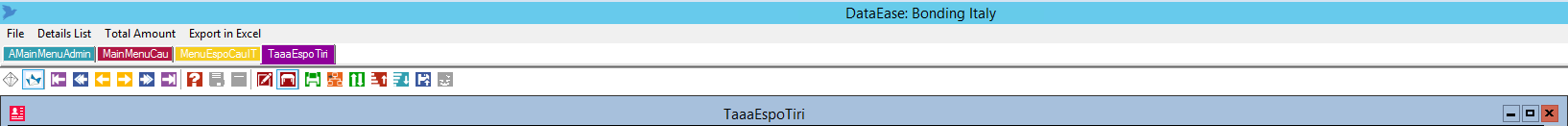 DE 8.5 Player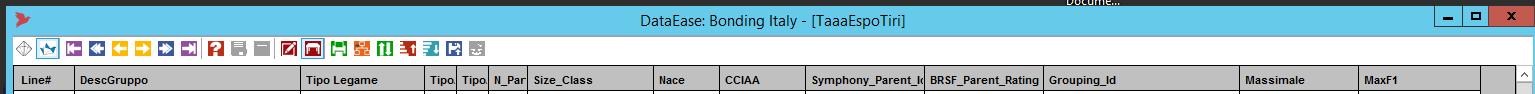 